О внесении изменений в План мероприятий («дорожную карту») «Изменения в отраслях социальной сферы, направленные 
на повышение эффективности архивного дела в городе Североуральск», утвержденный постановлением Администрации Североуральского городского округа от 10.03.2016 № 250Руководствуясь Указами Президента Российской Федерации от 07 мая 
2012 года № 596 «О долгосрочной государственной экономической политике», 
от 07 мая 2012 года № 597 «О мероприятиях по реализации государственной социальной политики», в соответствии с постановлением Правительства Свердловской области от 03.09.2013 № 1087-ПП « Об утверждении Плана мероприятий («дорожной карты») «Изменения в отраслях социальной сферы, направленные на повышение эффективности архивного дела в Свердловской области», Уставом Администрации Североуральского городского округа, Администрация Североуральского городского округаПОСТАНОВЛЯЕТ:1. Внести изменения в План мероприятий («дорожную карту») «Изменения в отраслях социальной сферы, направленные на повышение эффективности архивного дела в городе Североуральск», утвержденный постановлением Администрации Североуральского городского округа от 10.03.2016 № 250, изменения, изложив главу 6 в новой редакции (прилагается).2. Контроль за выполнением настоящего постановления оставляю за собой.3. Опубликовать настоящее постановление в газете «Наше слово» 
и на официальном сайте Администрации Североуральского городского округа.И.о. Главы Североуральского городского округа				             С.А. ЗолотареваПриложениек постановлению АдминистрацииСевероуральского городского округаот 13.07.2018 № 780Глава 6. ПОКАЗАТЕЛИ ПОВЫШЕНИЯ СРЕДНЕЙ ЗАРАБОТНОЙ ПЛАТЫРАБОТНИКОВ АРХИВА* Муниципальное казенное учреждение «Североуральский городской архив» создано на основании Постановления Главы администрации Североуральского городского округа от 23.06.2015 года № 1136 «О создании Муниципального казенного учреждения «Североуральский городской архив». Свидетельство о государственной регистрации юридического лица серия 66 № 007679359 от 14 июля2015 г.<1> Фактические расходы на оплату труда работников архивных учреждений.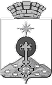 АДМИНИСТРАЦИЯ СЕВЕРОУРАЛЬСКОГО ГОРОДСКОГО ОКРУГАПОСТАНОВЛЕНИЕАДМИНИСТРАЦИЯ СЕВЕРОУРАЛЬСКОГО ГОРОДСКОГО ОКРУГАПОСТАНОВЛЕНИЕ13.07.2018                                                                                          № 780                                                                                         № 780г. Североуральскг. СевероуральскN п/пНаименование показателяЕд. измерения2015 год2016 год2017 год2018 годИтого 2015-2018 годы1.Средняя заработная плата по экономике Свердловской областирублей27 685,7<1>28 959,0<1>30 650,032 183,0X2.Темп роста к предыдущему году, процентовX104,6105,8105,0X3.Среднесписочная численность работниковчеловек2,73,03,02,15X4.Среднемесячная заработная платарублей19 276,3<1>25 193,030 650,032 183,0X5.Темп роста к предыдущему годупроцентовX130,7121,7105,0X6.Соотношение к средней заработной плате по экономике Свердловской областипроцентов69,687,0100,0100,0X7.Размер начислений на фонд оплаты трудапроцентов30,230,230,230,2X8.Фонд оплаты труда с начислениями, формируемый за счет всех источников финансирования, (пункт 3 x (пункт 4 + (пункт 4 x пункт 7) x 12 / 1000)тыс. рублей402,2<1>1 180,91 436,61 081,14100,89.Прирост фонда оплаты труда с начислениями к 2015 году (пункт 8 по графе соответствующего года минус пункт 8 за 2015 год), в том числе:тыс. рублейX778,71034,4678,92492,010.за счет средств консолидированного бюджета тыс. рублейX778,71034,4678,92492,011.за счет средств, полученных за счет проведения мероприятий по оптимизациитыс. рублейX000012.За счет средств от приносящей доход деятельноститыс. рублейX000013.Итого объем средств, предусмотренных на повышение оплаты труда (пункт 10+пункт 11+пункт 12)тыс. рублейX778,71034,4678,92492,014.Соотношение объема средств от оптимизации к сумме объема средств, предусмотренных на повышение оплаты труда (пункт 11/пункт 13*100)процентовX0000